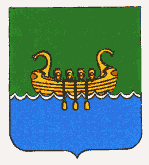 АДМИНИСТРАЦИЯ АНДРЕАПОЛЬСКОГО МУНИЦИПАЛЬНОГО ОКРУГАТВЕРСКОЙ ОБЛАСТИП О С Т А Н О В Л Е Н И Е06.11.2020		                       г. Андреаполь			                     № 417Об утверждении муниципальной программы «Культура в Андреапольском муниципальном округе»на  2021-2023 годыВ соответствии со ст. 179 Бюджетного кодекса РФ, руководствуясь Уставом Андреапольского муниципального округа Тверской области, Администрации Андреапольского муниципального округа Тверской области П О С Т А Н О В Л Я Е Т:Утвердить муниципальную программу «Культура в Андреапольском муниципальном округе» на 2021-2023 годы (прилагается). Настоящее постановление вступает в силу с 01.01.2021 г. и                                 подлежит размещению на официальном сайте Администрации Андреапольского муниципального округа в сети Интернет. Постановление Администрации Андреапольского района Тверской области от 08.11.2019 г. № 204 считать утратившим силу с 01.01.2021 г.Глава Андреапольскогомуниципального округа 	                     	                         Н.Н. Баранник